Förväntansdokument ledare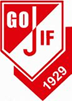 Som klubbmedlem/ledare är du en förebild och representant för en sund kultur och du följer de regler och bestämmelser som finns.* Du uppträder på ett sjyst sätt, både på och utanför planen. Det ska vara kul att möta Jämjö GoIF och dess ledare.* Du hjälper till att skapa ett positivt klimat genom att prata väl om spelare, ledare, domare och publik.* Du visar bra ledarskap genom att alltid komma väl förberedd till träning/match* Vid avslutad träning/match, ser du till att allt är inplockat, lokalerna stängda och låsta.* Verka för att spelarna lär sig att alla är lika viktiga i ett lag * Ha tålamod och låt spelarna utvecklas i sin egen takt. * Ha roligt tillsammans med spelarna.* Gå de utbildningar som erbjuds. Dela med dig av dina kunskaper till andra ledare* Uppträd inte i klubbens kläder i sammanhang där klubben kan sammankopplas med alkohol eller droger.